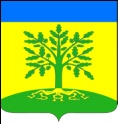 Совет Маламинского сельского поселения Успенского района46 сессия     РЕШЕНИЕ09.12.2021 года							№ 90с. МаламиноО бюджете Маламинского сельского поселенияУспенского района на 2022 годВ соответствии со статьей 52 Федерального закона от 6 октября 2003 года                       № 131-ФЗ «Об организации местного самоуправления в Российской Федерации», «Положением о бюджетном устройстве и бюджетном процессе в Маламинском сельском поселении Успенского района» утвержденным решением Совета Маламинского сельского поселения Успенского района от 26 октября 2015 года № 52, Совет Маламинского  сельского поселения Успенского района, р е ш и л:1.Утвердить основные характеристики бюджета Маламинского сельского поселения  Успенского района (далее – местный бюджет) на 2022 год:1) общий объем доходов в сумме   11498,8 тыс. рублей;2) общий объем расходов в сумме  11498,8 тыс. рублей;3) дефицит (профицит) местного бюджета в сумме – 0,0 тыс. рублей;4) верхний предел муниципального внутреннего долга на 1 января 2023 года в сумме 600,0 тыс. рублей, в том числе верхний предел долга по муниципальным гарантиям в сумме 0,0 тыс. рублей.2.Утвердить объем поступлений доходов в местный бюджет  по кодам видов (подвидов) доходов и классификации операций сектора государственного управления, относящихся к доходам бюджета, на 2022 год согласно приложению № 1 к настоящему Решению.3.Утвердить в составе доходов местного бюджета безвозмездные поступления от других бюджетов в 2022 году в объемах согласно приложению № 2 к настоящему Решению.4. Установить, что добровольные взносы и пожертвования, поступившие в местный бюджет (бюджет Маламинского сельского поселения Успенского района), направляются в установленном порядке на увеличение расходов местного бюджета соответственно целям их предоставления.В случае, если цель добровольных взносов и пожертвований, поступивших в местный бюджет, не определена, указанные средства направляются на финансовое обеспечение расходов местного бюджета в соответствии с настоящим Решением.5.Установить, что главные распорядители средств местного бюджета, утвержденные в составе ведомственной структуры расходов местного бюджета, в случае осуществления ими расходов за счет безвозмездных поступлений от других бюджетов бюджетной системы Российской Федерации являются главными администраторами соответствующих доходов местного бюджета, а также доходов местного бюджета от возврата остатков субсидий и субвенций прошлых лет и их возврата из местного бюджета в краевой бюджет и бюджет муниципального образования Успенский район.6.Утвердить распределение бюджетных ассигнований по  разделам и подразделам классификации расходов местного бюджета на 2022 год, согласно приложению № 3 к настоящему Решению.7. Утвердить распределение бюджетных ассигнований местного бюджета по целевым статьям, группам и подгруппам видов расходов классификации расходов местного бюджета на 2022 согласно приложению № 4 к настоящему Решению.8.Утвердить ведомственную структуру расходов  местного бюджета на 2022 год согласно приложению № 5 к настоящему Решению.    Утвердить в составе ведомственной структуры расходов местного бюджета на 2022 год перечень и коды главных распорядителей средств местного бюджета перечень разделов, подразделов, целевых статей, групп видов расходов местного бюджета.9.Утвердить в составе ведомственной структуры расходов местного бюджета на 2022 год:общий объем бюджетных ассигнований, направляемых на исполнение публичных нормативных обязательств, в сумме 0,0 тыс. руб.;      резервный фонд администрации Маламинского сельского поселения в сумме 4,0 тыс. рублей;объем бюджетных ассигнований дорожного фонда местного бюджета в сумме 2 085,2 тыс. руб.10.Утвердить источники  финансирования дефицита бюджета, перечень статей и видов источников финансирования дефицитов бюджета на 2022 год, согласно приложению № 6 к настоящему Решению.11.Утвердить перечень муниципальных программ Маламинского сельского поселения Успенского района предусмотренных к финансированию из местного бюджета в 2022 году, согласно приложению № 7 к настоящему Решению.12.Установить, что неиспользованные в отчетном финансовом году остатки средств, предоставленные муниципальным бюджетным учреждениям Маламинского сельского поселения Успенского района в соответствии с абзацем вторым пункта 1 статьи 78.1 Бюджетного кодекса Российской Федерации и перечисленные ими в местный бюджет, возвращаются муниципальным бюджетным учреждениям Маламинского сельского поселения Успенского района в текущем финансовом году при наличии потребности в направлении их на те же цели в соответствии с решением главного распорядителя средств местного бюджета, осуществляющего в отношении них функции и полномочия учредителя, после внесения соответствующих изменений в настоящее Решение.13.Остатки средств местного бюджета, сложившиеся на 1 января 2022 года, в полном объеме (за исключением целевых федеральных и краевых средств) могут направляться в 2022 году на покрытие временных кассовых разрывов, возникающих в ходе исполнения местного бюджета.14. Установить, что администрация Маламинского сельского поселения Успенского района не вправе принимать решения, приводящие к увеличению в 2022 году штатной численности муниципальных служащих, за исключением случаев принятия решений о наделении органов местного самоуправления Маламинского сельского поселения Успенского района дополнительными функциями в пределах установленной в соответствии с законодательством компетенции, требующими увеличения штатной численности.15. Увеличить размеры денежного вознаграждения лиц, замещающих муниципальные должности  Маламинского сельского поселения Успенского района, а также размеры месячных окладов муниципальных служащих Маламинского сельского поселения Успенского района в соответствии с замещаемыми ими должностями муниципальной службы Маламинского сельского поселения Успенского района и размеры месячных окладов муниципальных  служащих Маламинского сельского поселения Успенского района в соответствии с присвоенными им классными чинами муниципальной  службы Маламинского  сельского поселения Успенского района с 1 октября 2022 года на 4 процента.16. Предусмотреть бюджетные ассигнования в целях повышение заработной платы (должностных окладов) работников муниципальных учреждений Маламинского сельского поселения Успенского района с 1 октября 2022 года на 4 процента.17. Установить, что в 2022 году органы местного самоуправления Маламинского сельского поселения Успенского района, муниципальные учреждения Маламинского сельского поселения Успенского района вправе осуществлять оплату услуг кредитных организаций по перечислению заработной платы, компенсационных и других выплат лицам, замещающим муниципальные должности  и лицам, замещающим должности муниципальной службы органов местного самоуправления Маламинского сельского поселения Успенского района и работникам, согласно соответствующим договорам. 18. Утвердить программу муниципальных внутренних заимствований Маламинского сельского поселения Успенского района на 2022 год согласно приложению № 8 к настоящему Решению.19. Утвердить программу муниципальных внешних заимствований Маламинского сельского поселения  Успенского района на 2022 год согласно приложению №9 к настоящему Решению.20. Утвердить программу муниципальных  гарантий Маламинского сельского поселения Успенского района в валюте Российской Федерации на 2022 год согласно приложению № 10 к настоящему Решению.21. Утвердить программу муниципальных гарантий Маламинского сельского поселения  Успенского района  в  иностранной  валюте на 2022 год согласно приложению №11 к настоящему Решению.22. Утвердить объем межбюджетных трансфертов, предоставляемых другим бюджетам бюджетной системы Российской Федерации в 2022 году согласно приложению № 12 к настоящему Решению.23. Установить предельный объем расходов на обслуживание муниципального внутреннего долга Маламинского сельского поселения Успенского района на 2022 год в сумме  0,6 тыс.  рублей.24. Установить, что в 2022 году уменьшение общего объёма бюджетных  ассигнований, утвержденных в установленном порядке главному  распорядителю  средств местного бюджета на уплату налогов, сборов и иных платежей для направления  их  на  иные  цели  без  внесения  изменений в  настоящее  Решение   не  допускается.25. Установить, что в ходе исполнения бюджета изменения в показатели сводной бюджетной росписи планового периода местного бюджета без внесения изменений в настоящее Решение не вносятся, за исключением случаев, предусмотренных ст. 217 Бюджетного кодекса Российской Федерации.26. Установить, что средства в валюте Российской Федерации, полученные муниципальными учреждениями Маламинского сельского поселения от платных услуг и  иной приносящей доход деятельности с 1 января 2022 года зачисляются в местный бюджет. 27. Установить, что средства, полученные от иной, приносящей доход деятельности, не могут направляться муниципальными бюджетными учреждениями на создание других организаций, покупку ценных бумаг и размещаться на депозитах в кредитных организациях.28. Нормативные правовые акты органов местного самоуправления Маламинского сельского поселения подлежат приведению в соответствие с настоящим Решением  в двухмесячный срок со дня его вступления в силу29. Опубликовать настоящее Решение в соответствии Уставом Маламинского сельского поселения  Успенского  района.30. Контроль за выполнением настоящего Решения возложить на председателя постоянной комиссии по социально-экономическим вопросам, бюджету, финансам, налогам и распоряжению муниципальной собственностью Совета Маламинского сельского поселения Успенского района.31. Настоящее Решение вступает в силу со дня опубликования, но не раннее 1 января 2022 года.Глава Маламинского сельского поселения Успенского района			          		      А.Н. БулановПРИЛОЖЕНИЕ №1к решению Совета  Маламинского сельскогопоселения Успенского  района от                                    № Объем поступлений доходов в местный бюджет  по кодам видов (подвидов) доходов на 2022 год (тыс. руб.)* по видам и подвидам доходов, входящим в соответствующий группировочный код бюджетной классификации, зачисляемым в краевой бюджет в соответствии с законодательством Российской ФедерацииГлава Маламинского сельского поселения Успенского района			          		         А.Н. БулановПРИЛОЖЕНИЕ №2к решению Совета  Маламинского сельскогопоселения Успенского  района от                                №  Безвозмездные поступления от других бюджетов в 2022 году(тыс. руб.)Глава Маламинского сельского поселения Успенского района			          		         А.Н. БулановПРИЛОЖЕНИЕ №3к решению Совета  Маламинского сельскогопоселения Успенского  района от                                     №  Глава Маламинского сельского поселения Успенского района			          		       А.Н. БулановПРИЛОЖЕНИЕ № 4к решению Совета Маламинского сельского поселения Успенского районаот                             года № Распределение бюджетных ассигнований местного бюджета по целевым статьям, группам и подгруппам видов расходов классификации расходов местного бюджета на 2022 год(тыс. руб.)Глава Маламинского сельскогопоселения Успенского района					         А.Н. БулановПРИЛОЖЕНИЕ №5к решению Совета  Маламинского сельскогопоселения Успенского  района от                                  № Ведомственная структура расходов  местного бюджета на 2022 год(тыс.рублей)Глава Маламинского сельского поселения Успенского района			          		           А.Н. БулановПРИЛОЖЕНИЕ № 6к решению Совета Маламинского сельскогопоселения Успенского  района от                                       №  Глава Маламинского сельского поселения Успенского района			          		           А.Н. БулановПРИЛОЖЕНИЕ № 7к решению Совета Маламинского сельскогопоселения Успенского  района от                                       №  Перечень муниципальных программ Маламинского сельского поселения Успенского района предусмотренных к финансированиюиз местного бюджета в 2022 году(тыс. руб.)Глава Маламинского сельского поселения Успенского района			          		                   А.Н. БулановПРИЛОЖЕНИЕ №8к решению Совета Маламинского сельскогопоселения Успенского  района от                                       №  Программымуниципальных заимствований Маламинского сельского поселения Успенского района  на 2022 год(тыс. руб.)Глава Маламинского сельского поселения Успенского района			          		 А.Н. БулановПРИЛОЖЕНИЕ №9к решению Совета Маламинского сельскогопоселения Успенского  района от                                    №  Программымуниципальных внешних заимствований Маламинского сельского поселения Успенского района  на 2022 год1. Бюджетные кредиты, привлеченные Маламинским сельским поселением Успенского района от Российской Федерации   в  рамках   использования целевых иностранных кредитов:                                                               0,0      привлечение  (предельный  срок погашения – до 1 года)                                                                0,0      погашение основной суммы долга                                       0,0Глава Маламинского сельского поселения Успенского района			          		 А.Н. БулановПРИЛОЖЕНИЕ №10к решению Совета Маламинского сельскогопоселения Успенского  района от                                 № Программамуниципальных гарантий Маламинского сельского поселения Успенского района в валюте Российской Федерации на 2022 годРаздел 1. 	Перечень подлежащих предоставлению государственных гарантий Маламинского сельского поселения Успенского района в 2022 годуРаздел 2.	Общий объем бюджетных ассигнований, предусмотренных на исполнение муниципальных гарантий Маламинского сельского поселения Успенского района по возможным гарантийным случаям в 2022 годуГлава Маламинского сельскогопоселения Успенского района                                                      А.Н. БулановПРИЛОЖЕНИЕ №11к решению Совета Маламинского сельскогопоселения Успенского  района от                                        № Программамуниципальных гарантий Маламинского сельского поселения Успенского района в иностранной валюте на 2022 годГлава Маламинского сельского поселения Успенского района			          		           А.Н. Буланов						             ПРИЛОЖЕНИЕ №12к решениюМаламинского сельскогопоселения Успенского  районаот                          №Объем межбюджетных трансфертов, предоставляемых другим бюджетам бюджетной системы Российской Федерации в 2022 году(тыс. руб.)Глава Маламинского сельского поселения Успенского района			          		      А.Н. БулановКодНаименование  доходовСумма1 00 00000 00 0000 000Налоговые и неналоговые доходы7130,91 01 02000 01 0000 110     
Налог на доходы физических лиц*1843,0Акцизы по подакцизным товарам (продукции), производимым на территории Российской Федерации*2085,21 05 03000 01 0000 110Единый сельскохозяйственный налог*510,01 06 01030 10 0000 110Налог на имущество физических лиц, взимаемый по ставкам, применяемым  к объектам налогообложения, расположенным в границах поселений*460,01 06 06000 00 0000 110
Земельный налог*2079,0   1 11 05035 10 0000 120Доходы  от  сдачи  в  аренду  имущества,  находящегося в оперативном  управлении органов управления поселений и созданных ими учреждений  (за исключением имущества муниципальных бюджетных и автономных учреждений)*153,7    2 00 00000 00 0000 000Безвозмездные поступления4367,92 02 00000 00 0000 000Безвозмездные поступления от других бюджетов бюджетной системы Российской Федерации4367,92 02 10000 00 0000 150Дотации бюджетам бюджетной системы Российской Федерации*4265,22 02 15001 10 0000 150Дотации бюджетам сельских поселений на выравнивание бюджетной обеспеченности  из бюджета субъекта Российской Федерации*                                                    2174,92 02 16001 10 0000 150Дотации бюджетам сельских поселений на выравнивание бюджетной обеспеченности из бюджетов муниципальных районов2090,32 02 30000 00 0000 150Субвенции бюджетам бюджетной системы Российской Федерации*102,72 02 35118 10 0000 150Субвенции бюджетам сельских поселений на осуществление первичного воинского учета на территориях, где отсутствуют военные комиссариаты98,92 02 30024 10 0000 150Субвенции бюджетам сельских поселений на выполнение передаваемых полномочий субъектов Российской Федерации3,8Всего доходов11498,8КодНаименование доходаСумма 2 02 00000 00 0000 000Безвозмездные поступления от других бюджетов бюджетной системы Российской Федерации4367,92 02 10000 00 0000 150Дотации бюджетам бюджетной системы Российской Федерации*4265,22 02 15001 10 0000 150Дотации бюджетам сельских поселений на выравнивание бюджетной обеспеченности  из бюджета субъекта Российской Федерации*                                                    2174,92 02 16001 10 0000 150Дотации бюджетам сельских поселений на выравнивание бюджетной обеспеченности из бюджетов муниципальных районов2090,32 02 30000 00 0000 150Субвенции бюджетам бюджетной системы Российской Федерации*102,72 02 53118 10 0000 150Субвенции бюджетам сельских поселений на осуществление первичного воинского учета на территориях, где отсутствуют военные комиссариаты98,92 02 30024 10 0000 150Субвенции бюджетам сельских поселений на выполнение передаваемых полномочий субъектов Российской Федерации3,8итого4367,9Распределение бюджетных ассигнований по  разделам и подразделам  классификации расходов бюджета на 2022 год(тыс. руб.)Распределение бюджетных ассигнований по  разделам и подразделам  классификации расходов бюджета на 2022 год(тыс. руб.)Распределение бюджетных ассигнований по  разделам и подразделам  классификации расходов бюджета на 2022 год(тыс. руб.)Распределение бюджетных ассигнований по  разделам и подразделам  классификации расходов бюджета на 2022 год(тыс. руб.)Распределение бюджетных ассигнований по  разделам и подразделам  классификации расходов бюджета на 2022 год(тыс. руб.)Распределение бюджетных ассигнований по  разделам и подразделам  классификации расходов бюджета на 2022 год(тыс. руб.)№ п/пКод бюджетной классификации                      НаименованиеСуммаСуммаВсего расходов11498,811498,8в том числе:1.01 00Общегосударственные вопросы4029,04029,001 02Функционирование высшего должностного лица субъекта Российской Федерации и муниципального образования651,0651,001 04Функционирование Правительства Российской Федерации, высших органов исполнительной власти субъектов Российской Федерации, местных администраций3085,83085,801 06Обеспечение деятельности финансовых, налоговых и таможенных органов и органов финансового (финансово-бюджетного) надзора22,922,901 11 Резервные фонды4,04,001 13Другие общегосударственные вопросы265,3265,32.02 00Национальная оборона98,998,902 03Мобилизационная и вневойсковая подготовка98,998,93.03 00Национальная безопасность и правоохранительная деятельность40,040,003 10Защита населения и территории от чрезвычайных ситуаций природного и техногенного характера, пожарная безопасность5,05,003 14Другие вопросы в области национальной безопасности и правоохранительной деятельности35,035,04.04 00Национальная экономика2130,52130,504 09Дорожное хозяйство (дорожные фонды)2085,22085,204 12Другие вопросы в области национальной экономики45,345,35.05 00Жилищно-коммунальное хозяйство1884,81884,805 02Коммунальное хозяйство 657,0657,005 03Благоустройство1227,81227,86.08 00Культура, кинематография3000,03000,008 01Культура3000,03000,07.11 00Физическая культура и спорт315,0315,011 05Другие вопросы в области физической культуры и спорта315,0315,08.1300Обслуживание государственного и муниципального долга0,60,61301Обслуживание государственного внутреннего и муниципального долга0,60,6№ п/пНаименованиеЦСРВРСумма№ п/пНаименованиеЦСРВРСумма12345Всего11498,81.Руководство и управление в сфере установленных функций органов местного самоуправления50 0 00 00000651,0Обеспечение деятельности главы муниципального образования Маламинское сельское поселение Успенского района50 1 00 00000651,0Расходы на обеспечение функций муниципальных органов50 1 00 00190651,0Расходы на выплату персоналу муниципальных органов50 1 00 00190120651,02.Обеспечение деятельности администрации муниципального образования 52 0 00 000003499,3Обеспечение функционирования администрации 52 1 00 000003082,0Расходы на обеспечение функций муниципальных органов52 1 00 001903082,0Расходы на выплату персоналу муниципальных органов52 1 00 001901202436,0Иные закупки товаров, работ и услуг для обеспечения муниципальных нужд52 1 00 00190240626,9Иные межбюджетные трансферты52 1 00 001905406,0Уплата налогов, сборов и иных платежей52 1 00 0019085013,1Осуществление отдельных полномочий Российской Федерации и государственных полномочий Краснодарского края52 2 00 00000102,7Осуществление отдельных государственных полномочий по образованию и организации деятельности административных комиссий52 2 00 601903,8Иные закупки товаров, работ и услуг для обеспечения муниципальных нужд52 2 00 601902403,8Осуществление первичного воинского учета на территориях, где отсутствуют военные комиссариаты52 2 00 8118098,9Расходы на выплату персоналу муниципальных органов52 2 00 8118012098,9Финансовое обеспечение непредвиденных расходов52 3 00 000004,0Резервный фонд администрации муниципального образования 52 3 00 104904,0Резервные средства52 3 00 104908704,0Реализация иных функций, связанных с муниципальным управлением52 6 00 0000085,0Информационное освещение деятельности органов местного самоуправления52 6 01 0000085,0Информационное освещение деятельности органов местного самоуправления52 6 01 0000185,0Иные закупки товаров, работ и услуг для обеспечения муниципальных нужд52 6 01 0000124085,0Прочие расходы муниципального образования52 7 00 00000225,6Формирование и размещение муниципального заказа для муниципальных нужд52 7 01 0000053,7Расходы на обеспечение деятельности (оказание услуг) муниципальных учреждений52 7 01 0059053,7Иные межбюджетные трансферты52 7 01 0059054053,7Осуществление строительных работ на территории населенных пунктов52 7 02 0000045,3Расходы на обеспечение деятельности (оказание услуг) муниципальных учреждений52 7 02 0059045,3Иные межбюджетные трансферты52 7 02 0059054045,3Муниципальная программа "Реализация развития территориальных органов местного самоуправления в Маламинском сельском  поселении Успенского района" на 2022 год52 7 03 00000123,6Реализация мероприятий программы52 7 03 00005123,6Расходы на выплату персоналу муниципальных органов52 7 03 00005120123,6Оплата членских взносов в Совет муниципальных образований Краснодарского края52 7 06 000003,0Оплата членских взносов в Совет муниципальных образований Краснодарского края52 7 06 099703,0Уплата налогов, сборов и иных платежей52 7 06 099708503,03.Развитие дорожного хозяйства53 0 00 000002085,2Муниципальная программа "Осуществление комплекса мер в обеспечении безопасности дорожного движения на территории Маламинского сельского поселения Успенского района " на 2022 г.53 4 00 000002085,2Реализация мероприятий программы53 4 01 000052085,2Иные закупки товаров, работ и услуг для обеспечения муниципальных нужд53 4 01 000052402085,24.Управление муниципальными финансами54 0 00 000000,6Управление муниципальным долгом и муниципальными финансовыми активами 54 2 00 000000,6Процентные платежи по муниципальному долгу 54 2 00 105200,6Обслуживание муниципального долга54 2 00 105207300,65.Составление и рассмотрение проекта бюджета поселения, утверждение и исполнение бюджета поселения, осуществление контроля за его исполнением, составление и утверждение отчета об исполнении бюджета поселения56 0 00 0000022,9Осуществление внешнего финансового контроля в сельских поселениях56 1 00 0000022,9Расходы на обеспечение функций муниципальных органов56 1 00 0019022,9Иные межбюджетные трансферты56 1 00 0019054022,96.Создание условий для организации досуга и обеспечения жителей поселения услугами организаций культуры61 0 00 000003000,0Совершенствование деятельности учреждений культуры по предоставлению муниципальных услуг61 1 00 000003000,0Дома культуры61 1 01 000002300,0Расходы на обеспечение деятельности (оказание услуг) государственных учреждений61 1 01 005902300,0Субсидии бюджетным учреждениям61 1 01 005906102300,0Библиотеки61 1 02 00000700,0Расходы на обеспечение деятельности (оказание услуг) муниципальных учреждений61 1 02 00590700,0Субсидии бюджетным учреждениям61 1 02 00590610700,0 7.Обеспечение условий для развития на территории поселения физической культуры, школьного спорта и массового спорта, организация проведения официальных физкультурно-оздоровительных и спортивных мероприятий поселения62 0 00 00000315,0Организация проведения спортивных мероприятий62 1 00 0000015,0Решение вопросов местного значения62 1 00 0000215,0Иные закупки товаров, работ и услуг для обеспечения муниципальных нужд62 1 00 0000224015,0Содержание спортивных объектов62 4 00 00000300,0Муниципальная программа «Капитальный ремонт и ремонт стадиона, трибун и подсобных помещений стадиона Маламинского сельского поселения Успенского района» на 2021 год62 4 02 00000300,0Реализация мероприятий программы62 4 02 00005300,0Иные закупки товаров, работ и услуг для обеспечения муниципальных нужд62 4 02 00005240300,08.Утверждение правил благоустройства территории поселения, устанавливающих в том числе требования по содержанию зданий (включая жилые дома), сооружений и земельных участков, на которых они расположены, к внешнему виду фасадов и ограждений соответствующих зданий и сооружений, перечень работ по благоустройству и периодичность их выполнения; установление порядка участия собственников зданий (помещений в них) и сооружений в благоустройстве прилегающих территорий; организация благоустройства территории поселения (включая освещение улиц, озеленение территории, установку указателей с наименованиями улиц и номерами домов, размещение и содержание малых архитектурных форм)64 0 00 000001227,8Освещение улиц64 1 00 00000250,0Уличное освещение64 1 01 00000250,0Решение вопросов местного значения64 1 01 00002250,0Иные закупки товаров, работ и услуг для обеспечения муниципальных нужд64 1 01 00002240250,0Прочие мероприятия по благоустройству сельских поселений64 5 00 00000377,8Решение вопросов местного значения64 5 00 00002377,8Иные закупки товаров, работ и услуг для обеспечения муниципальных нужд64 5 00 00002240377,8Муниципальная программа "Формирование современной городской среды"64 7 00 00000600,0Проектные работы, экспертиза проектной документации64 7 01 00000600,0Реализация мероприятий программы64 7 01 00005600,0Иные закупки товаров, работ и услуг для обеспечения муниципальных нужд64 7 01 00005240600,09. Оказание поддержки гражданам и их объединениям, участвующим в охране общественного порядка, создание условий для деятельности народных дружин68 0 00 0000035,0Муниципальная программа "Укрепление правопорядка и усиление борьбы с преступностью на территории Маламинского сельского поселения Успенского района" на 2022 год68 1 00 0000035,0Реализация мероприятий программы68 1 03 0000535,0Расходы на выплату персоналу муниципальных органов68 1 03 0000512035,010.Иные вопросы местного значения69 0 00 00000662,0Организация в границах поселения электро-, тепло-, газо- и водоснабжения населения, водоотведения, снабжения населения топливом в пределах полномочий, установленных законодательством Российской Федерации69 1 00 00000657,0Организация в границах поселения водоснабжения69 1 04 00000257,0Реализация иных вопросов местного значения69 1 04 00003257,0Иные межбюджетные трансферты69 1 04 00003540257,0Муниципальная программа "Водоснабжение населенных пунктов Маламинского сельского поселения Успенского района" на 2022 год69 1 0Г 00000400,0Реализация мероприятий программы69 1 0Г 00005400,0Иные закупки товаров, работ и услуг для обеспечения муниципальных нужд69 1 0Г 00005240400,0Иные вопросы местного значения69 7 00 000005,0Решение иных вопросов местного значения69 7 00 000031,0Иные закупки товаров, работ и услуг для обеспечения муниципальных нужд69 7 00 000032401,0Муниципальная программа "Предупреждение и ликвидация чрезвычайных ситуаций и стихийных бедствий природного и техногенного характера на территории Маламинского сельского поселения Успенского района" на 2022 год69 7 01 000004,0Реализация мероприятий программы69 7 01 000054,0Иные закупки товаров, работ и услуг для обеспечения муниципальных нужд69 7 01 000052404,0№ п/пНаименованиеВедРЗПРЦСРВРБюджетные назначения на год1234567ВСЕГО11498,8 1.Совет Маламинского сельского поселения Успенского района99122,9Общегосударственные вопросы9910122,9Обеспечение деятельности финансовых, налоговых и таможенных органов и органов финансового (финансово-бюджетного) надзора991010622,9Составление и рассмотрение проекта бюджета поселения, утверждение и исполнение бюджета поселения, осуществление контроля за его исполнением, составление и утверждение отчета об исполнении бюджета поселения991010656 0 00 0000022,9Осуществление внешнего финансового контроля в сельских поселениях991010656 1 00 0000022,9Расходы на обеспечение функций муниципальных органов991010656 1 00 0019022,9Иные межбюджетные трансферты991010656 1 00 0019054022,9 2.Администрация  Маламинского сельского поселения Успенского района99211475,9Общегосударственные вопросы992014006,1Функционирование высшего должностного лица субъекта Российской Федерации и муниципального образования9920102651,0Руководство и управление в сфере установленных функций органов местного самоуправления992010250 0 00 00000651,0Обеспечение деятельности главы муниципального образования Успенское сельское поселение Успенского района992010250 1 00 00000651,0Расходы на обеспечение функций муниципальных органов992010250 1 00 00190651,0Расходы на выплату персоналу муниципальных органов992010250 1 00 00190120651,0Функционирование Правительства Российской Федерации, высших органов исполнительной власти субъектов Российской Федерации, местных администраций99201043085,8Обеспечение деятельности администрации муниципального образования992010452 0 00 000003085,8Обеспечение функционирования администрации 992010452 1 00 000003082,0Расходы на обеспечения функций государственных органов, в том числе территориальных органов992010452 1 00 001903082,0Расходы на выплату персоналу муниципальных органов992010452 1 00 001901202436,0Иные закупки товаров, работ и услуг для обеспечения муниципальных нужд992010452 1 00 00190240626,9Иные межбюджетные трансферты992010452 1 00 001905406,0Уплата налогов, сборов и иных платежей992010452 1 00 0019085013,1Осуществление отдельных полномочий Российской Федерации и государственных полномочий Краснодарского края992010452 2 00 000003,8Осуществление отдельных государственных полномочий по образованию и организации деятельности административных комиссий992010452 2 00 601903,8Иные закупки товаров, работ и услуг для обеспечения муниципальных нужд992010452 2 00 601902403,8Резервные фонды99201114,0Обеспечение деятельности администрации муниципального образования992011152 0 00 000004,0Финансовое обеспечение непредвиденных расходов992011152 3 00 000004,0Резервный фонд администрации муниципального образования992011152 3 00 104904,0Резервные средства992011152 3 00 104908704,0Другие общегосударственные вопросы9920113265,3Обеспечение деятельности администрации муниципального образования 992011352 0 00 00000265,3Реализация иных функций, связанных с муниципальным управлением992011352 6 00 0000085,0Информационное освещение деятельности органов местного самоуправления992011352 6 01 0000085,0Иные расходы муниципального образования992011352 6 01 0000185,0Иные закупки товаров, работ и услуг для обеспечения муниципальных нужд992011352 6 01 0000124085,0Прочие расходы муниципального образования 992011352 7 00 00000180,3Формирование и размещение муниципального заказа для муниципальных нужд992011352 7 01 0000053,7Расходы на обеспечение деятельности (оказание услуг) муниципальных учреждений992011352 7 01 0059053,7Иные межбюджетные трансферты992011352 7 01 0059054053,7Муниципальная программа "Реализация развития территориальных органов местного самоуправления» в Маламинском сельском  поселении Успенского района на 2022 год992011352 7 03 00000123,6Реализация мероприятий программы992011352 7 03 00005123,6Расходы на выплату персоналу муниципальных органов992011352 7 03 00005120123,6Оплата членских взносов в Совет муниципальных образований Краснодарского края992011352 7 06 000003,0Оплата членских взносов в Совет муниципальных образований Краснодарского края992 011352 7 06 099703,0Уплата налогов, сборов и иных платежей992011352 7 06 099708503,0Национальная оборона9920298,9Мобилизационная и вневойсковая подготовка992020398.9Обеспечение деятельности администрации муниципального образования 992020352 0 00 0000098,9Осуществление отдельных полномочий Российской Федерации и государственных полномочий Краснодарского края992020352 2 00 0000098,9Осуществление первичного воинского учета на территориях, где отсутствуют военные комиссариаты992 020352 2 00 5118098,9Расходы на выплату персоналу муниципальных органов992020352 2 00 5118012098,9Национальная безопасность и правоохранительная  деятельность9920340,0Защита населения и территории от чрезвычайных ситуаций природного и техногенного характера, пожарная безопасность99203105,0Иные вопросы местного значения992031069 0 00 000005,0Участие в предупреждении и ликвидации последствий чрезвычайных ситуаций в границах поселения992 031069 7 00 000001,0Решение иных вопросов местного значения992031069 7 00 000031,0Иные закупки товаров, работ и услуг для обеспечения муниципальных нужд992031069 7 00 000032401,0Муниципальная программа "Предупреждение и ликвидация чрезвычайных ситуаций и стихийных бедствий природного и техногенного характера» на территории Маламинского сельского поселения Успенского района на 2022 год992 031069 7 01 000004,0Реализация мероприятий программы992 031069 7 01 000054,0Иные закупки товаров, работ и услуг для обеспечения муниципальных нужд992031069 7 01 000052404,0Другие вопросы в области национальной безопасности и правоохранительной деятельности 992031435,0Оказание поддержки гражданам и их объединениям, участвующим в охране общественного порядка, создание условий для деятельности народных дружин992031468 0 00 0000035,0Муниципальная программа "Укрепление правопорядка и усиление борьбы с преступностью» на территории Маламинского сельского поселения Успенского района на 2022 год992031468 1 00 0000035,0Деятельность народных дружин992031468 1 03 0000035,0Реализация мероприятий программы992031468 1 03 0000535,0Расходы на выплату персоналу муниципальных органов992031468 1 03 0000512035,0Национальная экономика992042130,5Дорожное хозяйство (дорожные фонды)99204092085,2Развитие дорожного хозяйства992040953 0 00 000002085,2Муниципальная программа "Осуществление комплекса мер в обеспечении безопасности дорожного движения» на территории Маламинского сельского поселения Успенского района  на 2022 год992040953 4 00 000002085,2Осуществление комплекса мер в обеспечении безопасности дорожного движения 992040953 4 01 00000 2085,2Реализация мероприятий программы992040953 4 01 00005 2085,2Иные закупки товаров, работ и услуг для обеспечения муниципальных нужд992040953 4 01 00005 2402085,2Другие вопросы в области национальной экономики992041245,3Обеспечение деятельности администрации муниципального образования992041252 0 00 0000045,3Прочие расходы муниципального образования992041252 0 00 0000045,3Осуществление строительных работ на территории населенных пунктов992041252 7 02 0000045,3Расходы на обеспечение деятельности (оказание услуг) муниципальных учреждений992041252 7 02 0059045,3Иные межбюджетные трансферты992041252 7 02 0059054045,3Жилищно-коммунальное хозяйство992051884,8Коммунальное хозяйство9920502657,0Иные вопросы местного значения992050269 0 00 00000657,0Организация в границах поселения электро-, тепло-, газо- и водоснабжения населения, водоотведения, снабжения населения топливом в пределах полномочий, установленных законодательством Российской Федерации992050269 1 00 00000657,0Организация в границах поселения водоснабжения992050269 1 04 00000257,0Реализация иных вопросов местного значения992050269 1 04 00003257,0Иные межбюджетные трансферты992050269 1 04 00003540257,0Муниципальная программа "Водоснабжение населенных пунктов Маламинского сельского поселения Успенского района" на 2021 год992050269 1 0Г 00005400,0Реализация мероприятий программы992050269 1 0Г 00005400,0Иные закупки товаров, работ и услуг для обеспечения муниципальных нужд992050269 1 0Г 00005240400,0Благоустройство99205031227,8Утверждение правил благоустройства территории поселения, устанавливающих в том числе требования по содержанию зданий (включая жилые дома), сооружений и земельных участков, на которых они расположены, к внешнему виду фасадов и ограждений соответствующих зданий и сооружений, перечень работ по благоустройству и периодичность их выполнения; установление порядка участия собственников зданий (помещений в них) и сооружений в благоустройстве прилегающих территорий; организация благоустройства территории поселения (включая освещение улиц, озеленение территории, установку указателей с наименованиями улиц и номерами домов, размещение и содержание малых архитектурных форм)992050364 0 00 000001227,8Освещение улиц992050364 1 00 00000250,0Уличное освещение992050364 1 01 00000250,0Решение вопросов местного значения992050364 1 01 00002250,0Иные закупки товаров, работ и услуг для обеспечения муниципальных нужд992050364 1 01 00002240250,0Прочие мероприятия по благоустройству сельских поселений992050364 5 00 00000377,8Решение вопросов местного значения992050364 5 00 00002377,8Иные закупки товаров, работ и услуг для обеспечения муниципальных нужд992050364 5 00 00002240377,8Муниципальная программа "Формирование современной городской среды"992050364 7 00 00000600,0Проектные работы, экспертиза проектной документации992050364 7 01 00000600,0Реализация мероприятий программы992050364 7 01 00005600,0Иные закупки товаров, работ и услуг для обеспечения муниципальных нужд992050364 7 01 00005240600,0Культура и  кинематография 992083000,0Культура99208013000,0Создание условий для организации досуга и обеспечения жителей поселения услугами организаций культуры992080161 0 00 000003000,0Совершенствование деятельности учреждений культуры по предоставлению муниципальных услуг992080161 1 00 000003000,0Дома культуры992080161 1 01 000002300,0Расходы на обеспечение деятельности (оказание услуг) муниципальных учреждений992080161 1 01 005902300,0Субсидии бюджетным учреждениям992080161 1 01 005906102300,0Библиотеки992080161 1 02 00000700,0Расходы на обеспечение деятельности (оказание услуг) муниципальных учреждений992080161 1 02 00590700,0Субсидии бюджетным учреждениям992080161 1 02 00590610700,0Физическая культура и спорт99211315,0Другие вопросы в области физической культуры и спорта9921105315,0Обеспечение условий для развития на территории поселения физической культуры, школьного спорта и массового спорта, организация проведения официальных физкультурно-оздоровительных и спортивных мероприятий поселения992110562 0 00 00000315,0Организация проведения спортивных мероприятий992110562 1 00 0000015,0Решение вопросов местного значения992110562 1 00 0000215,0Иные закупки товаров, работ и услуг для обеспечения муниципальных нужд992110562 1 00 0000224015,0Содержание спортивных объектов 992110562 4 00 00000300,0Муниципальная программа «Капитальный ремонт и ремонт стадиона, трибун и подсобных помещений стадиона Маламинского сельского поселения Успенского района» на 2022 год992110562 4 02 00000300,0Реализация мероприятий программы992110562 4 02 00005300,0Иные закупки товаров, работ и услуг для обеспечения муниципальных нужд992110562 4 02 00005240300,0Обслуживание государственного и муниципального долга992130,6Обслуживание государственного внутреннего и муниципального долга99213010,6Управление муниципальными финансами992130154 0 00 000000,6Управление муниципальным долгом и муниципальными финансовыми активами992130154 2 00 000000,6Процентные платежи по муниципальному долгу992130154 2 00 100000,6Обслуживание муниципального долга992130154 2 00 105207300,6Источники финансирования дефицита бюджета, перечень статей и видов источников финансирования дефицита бюджета на 2022 годИсточники финансирования дефицита бюджета, перечень статей и видов источников финансирования дефицита бюджета на 2022 годИсточники финансирования дефицита бюджета, перечень статей и видов источников финансирования дефицита бюджета на 2022 годКод бюджетной классификацииНаименование групп, подгрупп, статей, подстатей, элементов, программ, кодов экономической классификации источников внутреннего финансирования дефицита бюджетаСумма123Источники финансирования дефицита бюджета – всего0,0992  01 00 00 00 00 0000 000Источники внутреннего финансирования дефицита бюджета – всего0,0992  01 03 00 00 00 0000 000Бюджетные кредиты от других бюджетов бюджетной системы Российской Федерации0,0992 01 03 01 00 00 0000 700Получение бюджетных кредитов от других бюджетов бюджетной системы РФ в валюте Российской Федерации600,0992 01 03 01 00 10 0000 710Получение кредитов от других бюджетов бюджетной системы РФ бюджетами сельских поселений в валюте Российской Федерации600,0992  01 03 01 00 00 0000 800Погашение бюджетных  кредитов, полученных от других бюджетов бюджетной системы Российской Федерации в валюте Российской Федерации-600,0992  01 03 01 00 10 0000 810Погашение бюджетами сельских поселений кредитов от других бюджетов бюджетной системы Российской Федерации в валюте Российской Федерации-600,0000 01 05 00 00 00 0000 000Изменение остатков средств на счетах по учету средств бюджета0,0000 01 05 02 01 10 0000 500Увеличение прочих остатков денежных средств бюджетов-12098,8992 01 05 02 01 10 0000 510Увеличение прочих остатков денежных средств бюджетов сельских поселений-12098,8000 01 05 02 01 10 0000 600Уменьшение прочих остатков денежных средств бюджетов12098,8992 01 05 02 01 10 0000 610Уменьшение прочих остатков денежных средств  бюджетов сельских поселений12098,8№код бюджетной классификацииНаименование программыСумма (тыс. рублей)Муниципальные программы всего:3547,8152 7 03 00000Муниципальная программа "Реализация развития территориальных органов местного самоуправления» в Маламинском сельском  поселении Успенского района на 2022 год123,6253 4 00 00000Муниципальная программа "Осуществление комплекса мер в обеспечении безопасности дорожного движения» на территории Маламинского сельского поселения Успенского района  на 2022 год2085,2362 4 02 00000Муниципальная программа «Капитальный ремонт и ремонт стадиона, трибун и подсобных помещений стадиона Маламинского сельского поселения Успенского района» на 2022 год300,0464 7 00 00000Муниципальная программа "Формирование современной городской среды"600,0568 1 00 00000Муниципальная программа "Укрепление правопорядка и усиление борьбы с преступностью» на территории Маламинского сельского поселения Успенского района на 2022 год35,0669 1 0Г 00000Муниципальная программа "Водоснабжение населенных пунктов Маламинского сельского поселения Успенского района" на 2022 год400,0769 7 01 00000Муниципальная программа "Предупреждение и ликвидация чрезвычайных ситуаций и стихийных бедствий природного и техногенного характера» на территории Маламинского сельского поселения Успенского района на 2022 год4,0	НаименованиеСумма Всего кредиты600,0Бюджетные  кредиты, привлеченные в бюджет поселения от других бюджетов бюджетной системы Российской Федерации, всего600,0В том числе  Привлечение600,0 Погашение основной суммы долга600,0НаименованиеСумма№ п/пНаправление (цель)гарантированияНаименование принципалаОбъем гарантий,тыс. рублейОбъем гарантий,тыс. рублейУсловия предоставления и исполнения гарантийУсловия предоставления и исполнения гарантийУсловия предоставления и исполнения гарантийУсловия предоставления и исполнения гарантийУсловия предоставления и исполнения гарантийУсловия предоставления и исполнения гарантий№ п/пНаправление (цель)гарантированияНаименование принципала2022 год2022 годналичие праварегрессного требованиягаранта к 
принципалуналичие праварегрессного требованиягаранта к 
принципалуналичие праварегрессного требованиягаранта к 
принципалупредоставление обеспечения исполнения обязательств принципала поудовлетворению регрессного требования гаранта к принципалуиные условияиные условия––––0,0––––––––Исполнение государственных гарантийМаламинского сельского поселения Успенского районаОбъем бюджетных ассигнований, тыс. рублейОбъем бюджетных ассигнований, тыс. рублейИсполнение государственных гарантийМаламинского сельского поселения Успенского района2022 год2022 годЗа счет расходов и (или) источников финансирования дефицита местного бюджета, всего                   0,0№ п/пНаправление (цель) гарантиро-ванияНаименованиепринципалаОбъем гарантий Условия предоставления  и исполнения гарантийУсловия предоставления  и исполнения гарантийУсловия предоставления  и исполнения гарантий№ п/пНаправление (цель) гарантиро-ванияНаименованиепринципалаОбъем гарантий Наличие (отсутствие) права регрессного требованиягаранта к принципалупредоставление обеспечения  исполнения обязательств принципала по удовлетворению регрессного требования гаранта к принципалу иные условия1234567------НаименованиеСуммаВсего384,9